Christmas party                                                                                                              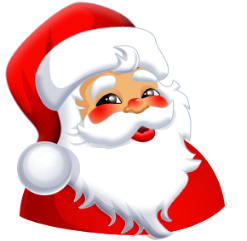 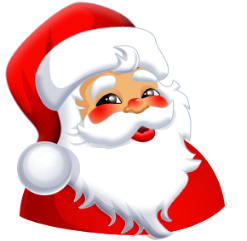 December 21st Fridayat Shaw School Hall3.30- 5.30All welcomePlease put your child’s name on the list with number of guestsA light tea will be provided for the children.Mince pies and soft drinks for the adults(If siblings are coming Santa may need a helping hand, please give a small gift wrapped up to go into his sack, as he only has the names of the children at the setting!!!)Christmas party – names for numbers attending. A tea will be provided for children and mince pies for the adults.Name of childNumber of guests attending